ОЦЕНКАПРОФЕССИОНАЛЬНЫХ РИСКОВ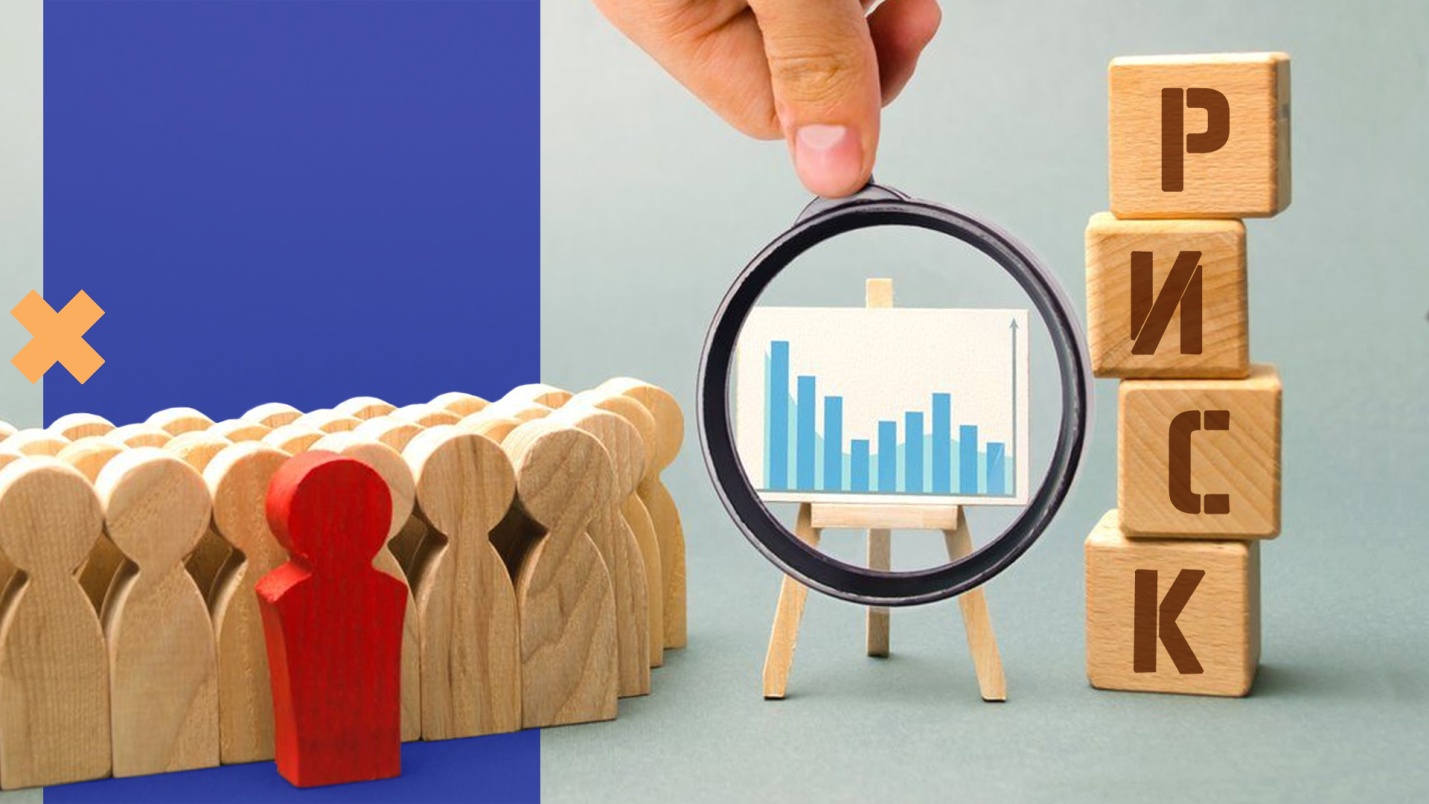 Что такое профессиональный риск?Профессиональный риск - вероятность причинения вреда здоровью в результате воздействия вредных и (или) опасных производственных факторов (далее - ВОПФ) при исполнении работником обязанностей по трудовому договору или в иных установленных случаях.Управление профессиональными рисками - комплекс взаимосвязанных мероприятий, являющихся элементами системы управления охраной труда (далее - СУОТ) и включающих в себя меры по выявлению, оценке и снижению уровней профессиональных рисков.Порядок реализации мероприятий по управлению профессиональными рисками:1. Выявление опасностей.2. Оценка уровня профессиональных рисков.3. Снижение уровня профессиональных рисков.1.Выявление опасностей.Идентификация опасностей, представляющих угрозу жизни и здоровью работников, и составление их перечня осуществляются работодателем с привлечением службы (специалиста) охраны труда, комитета (комиссии) по охране труда, работников или уполномоченных ими представительных органов. К идентификации могут привлекаться сторонние экспертные организации и (или) специалисты (эксперты), имеющие необходимый опыт.Наиболее целесообразно проводить идентификацию силами специальной комиссии, членами которой будут являться, как минимум, специалист по оборудованию, специалист по производственным процессам, специалист по энергетике, специалист по нормированию труда и специалист по охране труда и (или) промышленной безопасности.Идентификацию опасностей следует проводить:-на отдельных рабочих местах, рассматриваемых как рабочая зона (рабочее место) нахождения персонала на территории и на производственных объектах, контролируемых организацией;-на путях передвижения по рабочей зоне, по территории и на производственных объектах, контролируемых организацией;-на отдельных рабочих местах, находящихся вне территории и производственных объектов, контролируемых организацией (например, при движении на объекты (с объектов), на объектах, подконтрольных другим организациям, при выполнении работ в качестве подрядчика, в командировках персонала и т.п.).Идентификация проводится в 3 этапа:Предварительный (подготовительный) этап - проводится, как правило, методом анализа документированной информации и состоит:-в выявлении и регистрации всех опасностей и их источников;-в составлении перечня работ и операций, при выполнении которых присутствует конкретная опасность.В качестве документированной информации могут выступать:-нормативные правовые акты и локальные нормативные акты по вопросам охраны труда;-результаты спецоценки условий труда;-документация на машины, механизмы и другое производственное оборудование, транспортные средства, технологические процессы, материалы, химические вещества и др.;-материалы, связанные с расследованием и учетом несчастных случаев на производстве, профзаболеваний, аварий и инцидентов, в том числе статистические сведения;-материалы проверок и аудитов, в том числе жалобы и предложения работников организации;-предписания должностных лиц Роструда и ГИТ, Ростехнадзора, Роспотребнадзора и других уполномоченных органов.Основной этап - идентификация проводится на рабочих местах и состоит в прямом выявлении всех опасностей.Заключительный (результирующий) этап - состоит в:-анализе полученных результатов идентификации опасностей;-прогнозировании возможных сценариев возникновения и развития опасной ситуации на рабочих местах, в том числе на различных этапах выполнения работ;-проверке полноты и правильности проведенной идентификации опасностей;-устранении допущенных недостатков (при их наличии);-дополнении новой информации об источниках опасностей.Идентификация может проводиться в плановом или внеплановом, выборочном или обязательном порядках.2. Оценка уровней профессиональных рисковОценка риска:- должна производиться для каждой идентифицированной опасности;- может проводиться в плановом или внеплановом порядке.Оценке риска в обязательном порядке должны подвергаться ситуационные риски и риски воздействия, возможно присущие:а)реальному состоянию и эксплуатации территории, подъездных транспортных путей, зданий и сооружений, производственных и офисных помещений, включая санитарно-бытовые помещения (туалеты, раздевалки, души, сауны и т.п.), инженерных коммуникаций;б) особенностям поддержания регламентированных производственных процессов и осуществления производственных операций;в)доставке, монтажу, наладке режима устойчивой заданной работы стационарного и самодвижущегося оборудования; г)эксплуатации (штатному режиму функционирования) производства, оборудования и самодвижущегося транспорта;д)приобретаемым товарам, сырью, материалам, используемым веществам, промежуточным продуктам, их агрегатам, товарной продукции;е)хранению необходимых для производства сырья, материалов, запасных частей и другого, а также отходов и их логистике по территории и на объектах, контролируемых организацией;ж)техническому обслуживанию (разных степеней и периодичности), техническому диагностированию и наладке, ремонту и модернизации, консервации и демонтажу производственного оборудования, включая обновление средств механизации и инструмента;и)выполняемым на территории и на производственных объектах организации услугам (работа подрядчиков, командированных, работающих по договорам гражданско-правового характера и т.п.);к)характеру выполняемых работ и рабочих операций с учетом их тяжести и напряженности труда;л)организационно-управленческим условиям осуществления трудовых процессов, косвенно предопределяющим ситуационные риски возникновения риска воздействия опасностей на организм работающего человека;м)психическим и физиологическим свойствам и поведенческим особенностям человеческого организма, осуществляющего трудовые процессы;н)особенностям и возможным ошибкам занятого осуществлением трудового процесса работающего человека; 	п)особенностям трудового распорядка, установленного в организации; и другими.Оценка рисков может проводиться собственными силами, в том числе путём создания специальной комиссии (лица, проводящие оценку риска, должны пройти специальное обучение). С привлечением сторонних специалистов или организаций. 3. Снижение уровней профессиональных рисковК мерам по исключению или снижению уровней профессиональных рисков относятся:а) исключение опасной работы (процедуры);б) замена опасной работы (процедуры) менее опасной;в) реализация инженерных (технических) методов ограничения риска воздействия опасностей на работников;г)реализация административных методов ограничения времени воздействия опасностей на работников; 	д) использование средств индивидуальной защиты;е) страхование профессионального риска. Мероприятия по устранению причин производственного травматизма и профессиональной заболеваемости1.Технические (в том числе санитарно-гигиенические) причины.2. Организационные причины3. Личностные (психологические и психофизиологические) причины1. Технические причины1.Совершенствование технологических процессов.2.Замена оборудования, имеющего конструктивные недостатки и большую изношенность.3.Постоянный мониторинг (диагностика) технического состояния оборудования, зданий и сооружений, инструмента и средств коллективной защиты и СИЗ.4.Инженерные меры защиты людей от источников опасного и вредного воздействия посредством изоляции источников воздействия, а также установки "барьеров" между работниками и потенциальными источниками причинения вреда:-устранение непосредственного контакта работников с исходными материалами, заготовками, полуфабрикатами, комплектующими изделиями, готовой продукцией и отходами производства, оказывающими опасное и вредное воздействие;-замена технологических процессов и операций, связанных с возникновением опасностей, процессами и операциями, при которых указанные факторы отсутствуют или не превышают предельно допустимых концентраций, уровней;-комплексная механизация, автоматизация, применение дистанционного управления технологическими процессами и операциями;-герметизация оборудования;-применение средств коллективной защиты работников;-разработка обеспечивающих безопасность систем управления и контроля производственного процесса, включая их автоматизацию;-применение мер, направленных на предотвращение проявления дополнительных опасностей в случае аварии;-применение безотходных технологий;-своевременное удаление, обезвреживание и захоронение отходов, являющихся источником опасностей;-использование сигнальных цветов и знаков безопасности;-применение рациональных режимов труда и отдыха.5.Нормализация условий труда: качественная атмосфера, хорошее освещение, отсутствие шума и вибраций, нормальный микроклимат и т.п.2. Организационные причины1.Введение системы управления охранной труда (СУОТ).2.Защита работников от источников опасного и (или) вредного воздействия за счет обеспечения СИЗ и рациональной организации рабочего процесса по времени ("защита временем") и т.п. замена оборудования, имеющего конструктивные недостатки и большую изношенность.3. Личностные (психологические и психофизиологические) причины-подбор кадров.-постоянное обучение, инструктирование и воспитание персонала, стимулирующее безопасное поведение работников.Методы оценки уровня профессиональных рисков определяются работодателем сучётом характера деятельности и сложности выполняемых операций.Управление профессиональными рисками – прямая обязанность работодателя. Оценка профессиональных рисков – инструмент профилактический. Практическая польза от этого мероприятия заключается в том, что работодателю заранее становится известно о прогностической вероятности наступления инцидентов различного характера в его организации. Именно это позволяет проводить мероприятия по охране трудаосознанно и целенаправленно.